СДРУЖЕНИЕ "ЗНАМ И МОГА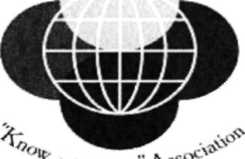 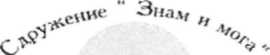 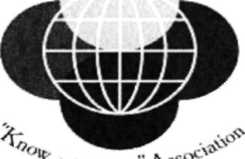 София 1504, бул."Евлоги Георгиев" 52 тел. 02 943 40 55, 0888503025 e-mail: znamimoga@gmail.com www.znamimoga.orgПОКАНАПалитра с добри образователни практикиСъбитието ще се състои на 9.-10. юли 2020 г., Хотел Рамада София Сити Център, София, бул. „Княгиня Мария Луиза" 131, Зала ЕвропаУважаема/и госпожо/господине,Имаме удоволствие да ви поканим да вземете участие в събитие, организирано от Сдружение „Знам и Мога", представящо добри образователни практики създадени по Европейски програми и възможности за професионално развитие.По време на събитието ще бъдат представени проекти, финансирани с подкрепата на Европейската Комисия в сферата на образованието, в които участва Сдружение „Знам и Мога", както и проекти на участниците в събитието:DIHUB: Цифров иновативен хъб за облачни услугиЕ-VET: Подпомагане на учители по ПОО с иновативен и усъвършенстван инструментариум, продължаващ професионалното им развитие при работа в мултикултурна среда.BI-NEW: Приобщаване чрез нова методология за обучение.Tangin: Насърчаване и включване на Наука, Технологии, Инженерство и Математика в учебната програма на училищата чрез използването на концепции, инструменти и дейности за осезаемо програмиране.CIT4VET: Отворен онлайн каталог с методи за подобряване на междукултурните умения в сферата на професионалното образование и обучение.ACTLIFE: Физическата активност-инструментът за подобряване на качеството на живот при хора с остеопороза.ParentBank: Подобряване на социалното приобщаване на самотни родители с ниски доходи.В програмата, освен представяне на проектите, сме включили и кратки демонстрации на продуктите по проектите, които ще са от полза на работещите в образованието и обучението.Поканени са да присъстват представители на образователни институции, работещи с деца, младежи и възрастни, НПО, организации, работещи в сферата на образованието и обучението и други заинтересовани лица.Моля да потвърдите участие в събитието на имейл: znamimoga@gmail.com до 01.07.2020 г. като изпратите попълнена регистрационна форма, приложена в настоящата покана. Поради ограничения брой места и спазването на мерките за безопасност за провеждане на събития на закрито, нерегистрирани участници няма да бъдат допускани. Ще се спазва принципът първи по време, първи по място. След изчерпване на броя места регистрацията ще бъде затворена.За участие в събитието няма такса. На участниците извън София се поемат пътните разходи срещу представяне на документи за пътуване (билет за автобус, влак или друг, в който е видна цената на пътуването, датата и маршрута), както и разходи за нощуване на стойност до 60 лв. с ДДС общо на участник.ПРОГРАМАПалитра с добри образователни практики9.-10. юли 2020, Хотел Рамада София Сити Център,София, бул. „Княгиня Мария Луиза" 131 Зала ЕвропаДен 1-9. юли 2020 (четвъртък)Кафе паузите и обядът ще бъдат в Хотел Рамада София Сити Център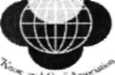                           СДРУЖЕНИЕ "ЗНАМ И МОГА"                                   София1504, бул."Евлоги Георгиев" 52        тел. 02 943 40 55, 0888 503025РЕГИСТРАЦИОННА ФОРМАПалитра с добри образователни практики9. — 10. юли 2020, Хотел Рамада София Сити Център, София, бул. „Княгиня Мария Луиза" 131, Зала ЕвропаМоля да попълните отделна регистрационна форма за всеки участник от вашата организация.Поради ограничения брой места и спазването на мерките за безопасност за провеждане на събития на закрито, нерегистрирани участници няма да бъдат допускани. Ще се спазва принципът първи по време, първи по място. След изчерпване на броя места регистрацията ще бъде затворена.Организирането на транспорта до и от София, както и нощувките на участниците извън София се извършва самостоятелно от участниците. В случай, че желаете възстановяване на разходи по пътуване и/или нощувки в София на 8 и/или на 9 юли, моля уверете се, че сте спазили условията за това, приложени по-долу.Благодарим Ви за проявения интерес към нашето събитие! Моля да изпратите попълнената форма на имейл znamimoga(a>gmail.com в срок най-късно до1.07.2020 г.Ще получите обратен имейл за потвърждение на регистрацията.09:15-10:0009:15-10:00Регистрация и кафе за добре дошлиРегистрация и кафе за добре дошли10:00-10:3010:00-10:30Официално откриване - Румяна Шаламанова, председател на Сдружение „ Знам и Мога "Официално откриване - Румяна Шаламанова, председател на Сдружение „ Знам и Мога "10:30-11:4510:30-11:45Общо представяне на проекти на Сдружение „Знам и Мога" в сферата на образованието, обучението и спорта, реализирани по Европейски програми:DIHUB: Цифров иновативен хъб за облачни услуги Е-VET: Подпомагане на учители по ПОО с иновативен и усъвършенстван инструментариум, продължаващ професионалното им развитие при работа в мултикултурна среда BI-NEW: Приобщаване чрез нова методология за обучение Tangin: Насърчаване и включване на Наука, Технологии, Инженерство и Математика в учебната програма на училищата чрез използването на концепции, инструменти и дейности за осезаемо програмиранеCIT4VET - Отворен онлайн каталог с методи за подобряване на междукултурните умения в сферата на професионалното образование и обучениеACTLIFE: Физическата активност-инструментът за подобряване на качеството на живот при хора с остеопорозаParentBank: Подобряване на социалното приобщаване на самотни родители с ниски доходиОбщо представяне на проекти на Сдружение „Знам и Мога" в сферата на образованието, обучението и спорта, реализирани по Европейски програми:DIHUB: Цифров иновативен хъб за облачни услуги Е-VET: Подпомагане на учители по ПОО с иновативен и усъвършенстван инструментариум, продължаващ професионалното им развитие при работа в мултикултурна среда BI-NEW: Приобщаване чрез нова методология за обучение Tangin: Насърчаване и включване на Наука, Технологии, Инженерство и Математика в учебната програма на училищата чрез използването на концепции, инструменти и дейности за осезаемо програмиранеCIT4VET - Отворен онлайн каталог с методи за подобряване на междукултурните умения в сферата на професионалното образование и обучениеACTLIFE: Физическата активност-инструментът за подобряване на качеството на живот при хора с остеопорозаParentBank: Подобряване на социалното приобщаване на самотни родители с ниски доходи11:45 -12:1511:45 -12:15Кафе паузаКафе пауза12:15-13:1512:15-13:15Обучителни програми за повишаване на квалификацията на педагогическия персонал		.	.	,	—	™		                              	!	'Обучителни програми за повишаване на квалификацията на педагогическия персонал		.	.	,	—	™		                              	!	'13:15-14.3013:15-14.30;-н,:.                     	•Обяд;-н,:.                     	•ОбядДемонстрация на интелектуални продукти по проектДемонстрация на интелектуални продукти по проект14.30-15.00ACTLIFE: Физическата активност-инструментът за подобряване на качеството на живот при хора с остеопорозаACTLIFE: Физическата активност-инструментът за подобряване на качеството на живот при хора с остеопороза15.00-15.15CIT4VET - Отворен онлайн каталог с методи за подобряване на междукултурните умения в сферата на професионалното образование и обучениеCIT4VET - Отворен онлайн каталог с методи за подобряване на междукултурните умения в сферата на професионалното образование и обучение15.15-15.30ParentBank: Подобряване на социалното приобщаване на самотни родители с ниски доходиParentBank: Подобряване на социалното приобщаване на самотни родители с ниски доходи15:30-16:00Кафе паузаКафе пауза16.00-17.00Е-VET: Подпомагане на учители по ПОО с иновативен и усъвършенстван инструментариум, продължаващ професионалното им развитие при работа в мултикултурна средаЕ-VET: Подпомагане на учители по ПОО с иновативен и усъвършенстван инструментариум, продължаващ професионалното им развитие при работа в мултикултурна среда17.00-17.45BI-NEW: Приобщаване чрез нова методология за обучениеBI-NEW: Приобщаване чрез нова методология за обучение17:45- 18:00Въпроси и заключителни дискусии, неформални разговори. Оценка и обратна връзка.Въпроси и заключителни дискусии, неформални разговори. Оценка и обратна връзка.Ден 2 - 10. юли 2020 (петък)Ден 2 - 10. юли 2020 (петък)Ден 2 - 10. юли 2020 (петък)09:15-09:30РегистрацияРегистрацияДемонстрация на интелектуални продукти по проектДемонстрация на интелектуални продукти по проект9.30-10.30Tangin: Насърчаване и включване на Наука, Технологии, Инженерство и Математика в учебната програма на училищата чрез използването на концепции, инструменти и дейности за осезаемо програмиранеTangin: Насърчаване и включване на Наука, Технологии, Инженерство и Математика в учебната програма на училищата чрез използването на концепции, инструменти и дейности за осезаемо програмиране10:30-11:30Палитра с добри образователни практики - споделено с приятели и съмишленици - споделяне на опит и добри практики на участниците в събитиетоПалитра с добри образователни практики - споделено с приятели и съмишленици - споделяне на опит и добри практики на участниците в събитието11:30 -12:00Кафе паузаКафе пауза12:00-13:00Палитра с добри образователни практики - споделено с приятели и съмишленици - споделяне на опит и добри практики на участниците в събитиетоПалитра с добри образователни практики - споделено с приятели и съмишленици - споделяне на опит и добри практики на участниците в събитието13.00-13.15Въпроси и заключителни дискусии, неформални разговори. Оценка и обратна връзка.Въпроси и заключителни дискусии, неформални разговори. Оценка и обратна връзка.13:15-14.30||Организация (име и адрес, сайт)Име, фамилия на участникаДлъжност в организациятаТелефон за връзка и е-мейлОт къде научихте за събитиетоЩе участвате ли с презентация?При отговор „ да ", презентациятамоля посочете темата наОбядНа 9 юли 2020    -ДА       НЕНа 10 юли 2020   -ДА       НЕХранителни алергииДА       НЕПри отговор ,, да ",моля посочете към каквоВъзстановяване на разходи за транспорт и нощувки за участници извън СофияТранспорт - ДА Нощувка -   ДАНЕ НЕ